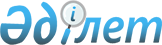 О внесении изменений в решение Аккольского районного маслихата от 23 декабря 2016 года № С 8-1 "О районном бюджете на 2017-2019 годы"Решение Аккольского районного маслихата Акмолинской области от 28 марта 2017 года № С 10-1. Зарегистрировано Департаментом юстиции Акмолинской области 28 марта 2017 года № 5851      Примечание РЦПИ.

      В тексте документа сохранена пунктуация и орфография оригинала.

      В соответствии с пунктом 4 статьи 106 Бюджетного кодекса Республики Казахстан от 4 декабря 2008 года, подпунктом 1) пункта 1 статьи 6 Закона Республики Казахстан "О местном государственном управлении и самоуправлении в Республике Казахстан" от 23 января 2001 года, Аккольский районный маслихат РЕШИЛ:

      1. Внести в решение Аккольского районного маслихата "О районном бюджете на 2017-2019 годы" от 23 декабря 2016 года № С 8-1 (зарегистрировано в Реестре государственной регистрации нормативных правовых актов № 5661, опубликовано 12 января 2017 года в газетах "Ақкөл өмірі" и "Знамя Родины KZ" ), следующие изменения:

      пункт 1 изложить в новой редакции:

      "1. Утвердить районный бюджет на 2017-2019 годы, согласно приложениям 1, 2 и 3 соответственно, в том числе на 2017 год в следующих объемах:

      1) доходы – 3 322 635,0 тысяч тенге, в том числе:

      налоговые поступления – 736 612,0 тысяч тенге;

      неналоговые поступления – 20 423,0 тысячи тенге;

      поступления от продажи основного капитала - 60 806,0 тысяч тенге;

      поступления трансфертов – 2 504 794,0 тысяч тенге;

      2) затраты – 3 321 552,3 тысяч тенге;

      3) чистое бюджетное кредитование – 7 045,0 тысяч тенге, в том числе:

      бюджетные кредиты - 13 614,0 тысяч тенге;

      погашение бюджетных кредитов – 6 569,0 тысяч тенге;

      4) сальдо по операциям с финансовыми активами – 8 540,0 тысяч тенге, в том числе:

      приобретение финансовых активов – 8 540,0 тысяч тенге;

      5) дефицит (профицит) бюджета – - 14 502,3 тысяч тенге;

      6) финансирование дефицита (использование профицита) бюджета –14 502,3 тысяч тенге.";

      приложения 1, 4, 7 к указанному решению изложить в новой редакции согласно приложениям 1, 2, 3 к настоящему решению.

      2. Настоящее решение вступает в силу со дня государственной регистрации в Департаменте юстиции Акмолинской области и вводится в действие с 1 января 2017 года.



      "СОГЛАСОВАНО"



      28 марта 2017 года

 Районный бюджет на 2017 год Целевые трансферты и бюджетные кредиты из республиканского бюджета на 2017 год Перечень бюджетных программ города районного значения, поселка, села,
сельского округа на 2017 год
					© 2012. РГП на ПХВ «Институт законодательства и правовой информации Республики Казахстан» Министерства юстиции Республики Казахстан
				
      Председатель сессии Аккольского
районного маслихата

М.Кусаинова

      Секретарь Аккольского
районного маслихата

Д.Салыбекова

      Аким Аккольского района

Т.К.Едигенов
Приложение 1
к решению Аккольского
районного маслихата
от 28 марта 2017 года
№ С 10 – 1Приложение 1
к решению Аккольского
районного маслихата
от 23 декабря 2016 года
№ С 8 – 1Категория

Категория

Категория

Категория

Сумма тысяч тенге

Класс

Класс

Класс

Сумма тысяч тенге

Подкласс

Подкласс

Сумма тысяч тенге

Наименование

Сумма тысяч тенге

1

2

3

4

5

I. ДОХОДЫ

3 322 635,0

1

Налоговые поступления

736 612,0

01

Подоходный налог

64 433,0

2

Индивидуальный подоходный налог

64 433,0

03

Социальный налог

282 424,0

1

Социальный налог

282 424,0

04

Налоги на собственность

302 711,0

1

Налоги на имущество

204 385,0

3

Земельный налог

25 125,0

4

Налог на транспортные средства

68 333,0

5

Единый земельный налог

4 868,0

05

Внутренние налоги на товары, работы и услуги

77 014,0

2

Акцизы

4 708,0

3

Поступления за использование природных и других ресурсов

43 367,0

4

Сборы за ведение предпринимательской и профессиональной деятельности

28 603,0

5

Налог на игорный бизнес

336,0

08

Обязательные платежи, взимаемые за совершение юридически значимых действий и (или) выдачу документов уполномоченными на то государственными органами или должностными лицами

10 030,0

1

Государственная пошлина

10 030,0

2

Неналоговые поступления

20 423,0

01

Доходы от государственной собственности

6 985,0

1

Поступления части чистого дохода государственных предприятий

192,0

5

Доходы от аренды имущества, находящегося в государственной собственности

6 785,0

7

Вознаграждения по кредитам, выданным из государственного бюджета

8,0

02

Поступления от реализации товаров (работ, услуг) государственными учреждениями, финансируемыми из государственного бюджета

36,0

1

Поступления от реализации товаров (работ, услуг) государственными учреждениями, финансируемыми из государственного бюджета

36,0

04

Штрафы, пени, санкции, взыскания, налагаемые государственными учреждениями, финансируемыми из государственного бюджета, а также содержащимися и финансируемыми из бюджета (сметы расходов) Национального Банка Республики Казахстан

430,0

1

Штрафы, пени, санкции, взыскания, налагаемые государственными учреждениями, финансируемыми из государственного бюджета, а также содержащимися и финансируемыми из бюджета (сметы расходов) Национального Банка Республики Казахстан, за исключением поступлений от организаций нефтяного сектора

430,0

06

Прочие неналоговые поступления

12 972,0

1

Прочие неналоговые поступления

12 972,0

3

Поступления от продажи основного капитала

60 806,0

01

Продажа государственного имущества, закрепленного за государственными учреждениями

7 074,0

1

Продажа государственного имущества, закрепленного за государственными учреждениями

7 074,0

03

Продажа земли и нематериальных активов

53 732,0

1

Продажа земли

53 732,0

4

Поступления трансфертов

2 504 794,0

02

Трансферты из вышестоящих органов государственного управления

2 504 794,0

2

Трансферты из областного бюджета

2 504 794,0

Функциональная группа

Функциональная группа

Функциональная группа

Функциональная группа

Сумма

Администратор бюджетных программ

Администратор бюджетных программ

Администратор бюджетных программ

Сумма

Программа

Программа

Сумма

Наименование

Сумма

1

2

3

4

5

II. Затраты

3 321 552,3

01

Государственные услуги общего характера

236 008,2

112

Аппарат маслихата района (города областного значения)

21 868,1

001

Услуги по обеспечению деятельности маслихата района (города областного значения)

21 868,1

122

Аппарат акима района (города областного значения)

75 969,6

001

Услуги по обеспечению деятельности акима района (города областного значения)

74 363,7

003

Капитальные расходы государственного органа

1 605,9

123

Аппарат акима района в городе, города районного значения, поселка, села, сельского округа

98 640,5

001

Услуги по обеспечению деятельности акима района в городе, города районного значения, поселка, села, сельского округа

98 547,5

022

Капитальные расходы государственного органа

93,0

459

Отдел экономики и финансов района (города областного значения)

24 126,7

001

Услуги по реализации государственной политики в области формирования и развития экономической политики, государственного планирования, исполнения бюджета и управления коммунальной собственностью района (города областного значения)

22 802,7

003

Проведение оценки имущества в целях налогообложения

780,0

010

Приватизация, управление коммунальным имуществом, постприватизационная деятельность и регулирование споров, связанных с этим

325,0

028

Приобретение имущества в коммунальную собственность

219,0

492

Отдел жилищно-коммунального хозяйства, пассажирского транспорта, автомобильных дорог и жилищной инспекции района (города областного значения)

8 177,3

001

Услуги по реализации государственной политики на местном уровне в области жилищно-коммунального хозяйства, пассажирского транспорта, автомобильных дорог и жилищной инспекции

8 177,3

494

Отдел предпринимательства и промышленности района (города областного значения)

7 226,0

001

Услуги по реализации государственной политики на местном уровне в области развития предпринимательства и промышленности

7 226,0

02

Оборона

3 846,8

122

Аппарат акима района (города областного значения)

3 846,8

005

Мероприятия в рамках исполнения всеобщей воинской обязанности

1 884,0

006

Предупреждение и ликвидация чрезвычайных ситуаций масштаба района (города областного значения)

1 800,0

007

Мероприятия по профилактике и тушению степных пожаров районного (городского) масштаба, а также пожаров в населенных пунктах, в которых не созданы органы государственной противопожарной службы

162,8

03

Общественный порядок, безопасность, правовая, судебная, уголовно-исполнительная деятельность

2 483,0

492

Отдел жилищно-коммунального хозяйства, пассажирского транспорта, автомобильных дорог и жилищной инспекции района (города областного значения)

2 483,0

021

Обеспечение безопасности дорожного движения в населенных пунктах

2 483,0

04

Образование

1 868 944,3

464

Отдел образования района (города областного значения)

1 836 947,3

001

Услуги по реализации государственной политики на местном уровне в области образования

7 060,0

003

Общеобразовательное обучение

1 441 393,7

004

Информатизация системы образования в государственных учреждениях образования района (города областного значения)

1 000,0

005

Приобретение и доставка учебников, учебно-методических комплексов для государственных учреждений образования района (города областного значения)

14 240,0

006

Дополнительное образование для детей

44 175,0

007

Проведение школьных олимпиад, внешкольных мероприятий и конкурсов районного (городского) масштаба

1 609,0

009

Обеспечение деятельности организаций дошкольного воспитания и обучения

119 436,6

015

Ежемесячные выплаты денежных средств опекунам (попечителям) на содержание ребенка-сироты (детей-сирот), и ребенка (детей), оставшегося без попечения родителей

14 997,0

018

Организация профессионального обучения

26 847,0

022

Выплата единовременных денежных средств казахстанским гражданам, усыновившим (удочерившим) ребенка (детей)-сироту и ребенка (детей), оставшегося без попечения родителей

478,0

040

Реализация государственного образовательного заказа в дошкольных организациях образования

131 359,0

067

Капитальные расходы подведомственных государственных учреждений и организаций

34 352,0

465

Отдел физической культуры и спорта района (города областного значения)

31 997,0

017

Дополнительное образование для детей и юношества по спорту

31 997,0

06

Социальная помощь и социальное обеспечение

192 734,1

451

Отдел занятости и социальных программ района (города областного значения)

175 657,1

001

Услуги по реализации государственной политики на местном уровне в области обеспечения занятости и реализации социальных программ для населения

23 594,7

002

Программа занятости

36 047,2

005

Государственная адресная социальная помощь

270,0

006

Оказание жилищной помощи

900,0

007

Социальная помощь отдельным категориям нуждающихся граждан по решениям местных представительных органов

24 743,0

010

Материальное обеспечение детей-инвалидов, воспитывающихся и обучающихся на дому

933,0

011

Оплата услуг по зачислению, выплате и доставке пособий и других социальных выплат

567,0

014

Оказание социальной помощи нуждающимся гражданам на дому

36 993,9

016

Государственные пособия на детей до 18 лет

7 503,0

017

Обеспечение нуждающихся инвалидов обязательными гигиеническими средствами и предоставление услуг специалистами жестового языка, индивидуальными помощниками в соответствии с индивидуальной программой реабилитации инвалида

10 089,3

023

Обеспечение деятельности центров занятости населения

14 514,0

025

Внедрение обусловленной денежной помощи по проекту "Өрлеу"

5 650,0

050

Реализация Плана мероприятий по обеспечению прав и улучшению качества жизни инвалидов в Республике Казахстан на 2012 – 2018 годы

7 819,0

054

Размещение государственного социального заказа в неправительственных организациях

6 033,0

464

Отдел образования района (города областного значения)

17 013,0

030

Содержание ребенка (детей), переданного патронатным воспитателям

17 013,0

492

Отдел жилищно-коммунального хозяйства, пассажирского транспорта, автомобильных дорог и жилищной инспекции района (города областного значения)

64,0

050

Реализация Плана мероприятий по обеспечению прав и улучшению качества жизни инвалидов в Республике Казахстан на 2012 – 2018 годы

64,0

07

Жилищно-коммунальное хозяйство

250 124,3

123

Аппарат акима района в городе, города районного значения, поселка, села, сельского округа

55 570,6

007

Организация сохранения государственного жилищного фонда города районного значения, поселка, села, сельского округа

150,0

008

Освещение улиц населенных пунктов

38 200,0

009

Обеспечение санитарии населенных пунктов

5 029,0

010

Содержание мест захоронений и погребение безродных

320,0

011

Благоустройство и озеленение населенных пунктов

8 126,0

014

Организация водоснабжения населенных пунктов

3 745,6

467

Отдел строительства района (города областного значения)

176 803,7

004

Проектирование, развитие и (или) обустройство инженерно-коммуникационной инфраструктуры

8 349,0

005

Развитие коммунального хозяйства

5 422,7

058

Развитие системы водоснабжения и водоотведения в сельских населенных пунктах

163 032,0

492

Отдел жилищно-коммунального хозяйства, пассажирского транспорта, автомобильных дорог и жилищной инспекции района (города областного значения)

17 750,0

011

Обеспечение бесперебойного теплоснабжения малых городов

10 581,0

012

Функционирование системы водоснабжения и водоотведения

7 169,0

08

Культура, спорт, туризм и информационное пространство

192 160,8

123

Аппарат акима района в городе, города районного значения, поселка, села, сельского округа

5,0

028

Реализация физкультурно-оздоровительных и спортивных мероприятий на местном уровне

5,0

455

Отдел культуры и развития языков района (города областного значения)

119 016,6

001

Услуги по реализации государственной политики на местном уровне в области развития языков и культуры

7 305,6

003

Поддержка культурно-досуговой работы

60 961,7

006

Функционирование районных (городских) библиотек

36 116,6

007

Развитие государственного языка и других языков народа Казахстана

9 035,7

032

Капитальные расходы подведомственных государственных учреждений и организаций

5 597,0

456

Отдел внутренней политики района (города областного значения)

30 211,0

001

Услуги по реализации государственной политики на местном уровне в области информации, укрепления государственности и формирования социального оптимизма граждан

8 137,0

002

Услуги по проведению государственной информационной политики

9 000,0

003

Реализация мероприятий в сфере молодежной политики

13 074,0

465

Отдел физической культуры и спорта района (города областного значения)

42 928,2

001

Услуги по реализации государственной политики на местном уровне в сфере физической культуры и спорта

5 381,2

004

Капитальные расходы государственного органа

93,0

006

Проведение спортивных соревнований на районном (города областного значения) уровне

2 100,0

007

Подготовка и участие членов сборных команд района (города областного значения) по различным видам спорта на областных спортивных соревнованиях

35 168,0

032

Капитальные расходы подведомственных государственных учреждений и организаций

186,0

09

Топливно-энергетический комплекс и недропользование

150 000,0

467

Отдел строительства района (города областного значения)

150 000,0

009

Развитие теплоэнергетической системы

150 000,0

10

Сельское, водное, лесное, рыбное хозяйство, особо охраняемые природные территории, охрана окружающей среды и животного мира, земельные отношения

288 742,2

459

Отдел экономики и финансов района (города областного значения)

5 732,0

099

Реализация мер по оказанию социальной поддержки специалистов

5 732,0

462

Отдел сельского хозяйства района (города областного значения)

18 801,7

001

Услуги по реализации государственной политики на местном уровне в сфере сельского хозяйства

18 801,7

463

Отдел земельных отношений района (города областного значения)

212 286,6

001

Услуги по реализации государственной политики в области регулирования земельных отношений на территории района (города областного значения)

7 608,6

007

Капитальные расходы государственного органа

93,0

039

Возмещение убытков землепользователей или собственникам земельных участков при принудительном отчуждении земельных участков для создания зеленой зоны города Астаны

204 585,0

473

Отдел ветеринарии района (города областного значения)

51 921,9

001

Услуги по реализации государственной политики на местном уровне в сфере ветеринарии

12 377,2

006

Организация санитарного убоя больных животных

100,0

007

Организация отлова и уничтожения бродячих собак и кошек

1 135,0

010

Проведение мероприятий по идентификации сельскохозяйственных животных

73,7

011

Проведение противоэпизоотических мероприятий

35 636,0

047

Возмещение владельцам стоимости обезвреженных (обеззараженных) и переработанных без изъятия животных, продукции и сырья животного происхождения, представляющих опасность для здоровья животных и человека

2 600,0

11

Промышленность, архитектурная, градостроительная и строительная деятельность

11 895,4

467

Отдел строительства района (города областного значения)

6 631,7

001

Услуги по реализации государственной политики на местном уровне в области строительства

6 538,7

017

Капитальные расходы государственного органа

93,0

468

Отдел архитектуры и градостроительства района (города областного значения)

5 263,7

001

Услуги по реализации государственной политики в области архитектуры и градостроительства на местном уровне

5 170,7

004

Капитальные расходы государственного органа

93,0

12

Транспорт и коммуникации

104 707,9

123

Аппарат акима района в городе, города районного значения, поселка, села, сельского округа

60 707,9

013

Обеспечение функционирования автомобильных дорог в городах районного значения, поселках, селах, сельских округах

60 707,9

492

Отдел жилищно-коммунального хозяйства, пассажирского транспорта, автомобильных дорог и жилищной инспекции района (города областного значения)

44 000,0

023

Обеспечение функционирования автомобильных дорог

41 000,0

024

Организация внутрипоселковых (внутригородских), пригородных и внутрирайонных общественных пассажирских перевозок

3 000,0

13

Прочие

14 640,0

123

Аппарат акима района в городе, города районного значения, поселка, села, сельского округа

11 640,0

040

Реализация мер по содействию экономическому развитию регионов в рамках Программы развития регионов до 2020 года

11 640,0

459

Отдел экономики и финансов района (города областного значения)

3 000,0

012

Резерв местного исполнительного органа района (города областного значения)

3 000,0

14

Обслуживание долга

8,0

459

Отдел экономики и финансов района (города областного значения)

8,0

021

Обслуживание долга местных исполнительных органов по выплате вознаграждений и иных платежей по займам из областного бюджета

8,0

15

Трансферты

5 257,3

459

Отдел экономики и финансов района (города областного значения)

5 257,3

006

Возврат неиспользованных (недоиспользованных) целевых трансфертов

257,3

051

Трансферты органам местного самоуправления

5 000,0

III. Чистое бюджетное кредитование

7 045,0

Бюджетные кредиты

13 614,0

10

Сельское, водное, лесное, рыбное хозяйство, особо охраняемые природные территории, охрана окружающей среды и животного мира, земельные отношения

13 614,0

459

Отдел экономики и финансов района (города областного значения)

13 614,0

018

Бюджетные кредиты для реализации мер социальной поддержки специалистов

13 614,0

Погашение бюджетных кредитов

6 569,0

5

Погашение бюджетных кредитов

6 569,0

1

Погашение бюджетных кредитов

6 569,0

1

Погашение бюджетных кредитов, выданных из государственного бюджета

6 569,0

IV. Сальдо по операциям с финансовыми активами 

8 540,0

Приобретение финансовых активов

8 540,0

13

Прочие

8 540,0

492

Отдел жилищно-коммунального хозяйства, пассажирского транспорта, автомобильных дорог и жилищной инспекции района (города областного значения)

8 540,0

065

Формирование или увеличение уставного капитала юридических лиц

8 540,0

V. Дефицит (профицит) бюджета 

-14 502,3

VI. Финансирование дефицита (использование профицита) бюджета

14 502,3

Приложение 2
к решению Аккольского
районного маслихата
от 28 марта 2017 года
№ С 10 – 1Приложение 4
к решению Аккольского
районного маслихата
от 23 декабря 2016 года
№ С 8 – 1Наименование

Сумма тысяч тенге

1

2

Всего

195 161,0

Целевые текущие трансферты

34 818,0

в том числе:

Отдел жилищно-коммунального хозяйства, пассажирского транспорта, автомобильных дорог и жилищной инспекции района (города областного значения)

32,0

Установка дорожных знаков и указателей в местах расположения организаций, ориентированных на обслуживание инвалидов

32,0

Отдел образования района (города областного значения)

4 887,0

На доплату учителям, прошедшим стажировку по языковым курсам

1 918,0

На доплату учителям за замещение на период обучения основного сотрудника

2 969,0

Отдел занятости и социальных программ района (города областного значения)

29 899,0

На внедрение обусловленной денежной помощи по проекту Өрлеу

5 650,0

На увеличение норм обеспечения инвалидов обязательными гигиеническими средствами

6 011,0

На оказание услуг специалиста жестового языка

440,0

На расширение Перечня технических вспомогательных (компенсаторных) средств

1 368,0

На размещение государственного социального заказа в неправительственных организациях, в том числе:

2 675,0

на оказание специальных социальных услуг престарелым и инвалидам в условиях полустационара и в условиях на дому

2 675,0

На развитие рынка труда, в том числе:

13 755,0

на предоставление субсидий на переезд

1 593,0

на частичное субсидирование заработной платы

5 695,0

на молодежную практику

6 467,0

Целевые трансферты на развитие

146 729,0

в том числе:

Отдел строительства района (города областного значения)

146 729,0

На развитие системы водоснабжения и водоотведения в сельских населенных пунктах в рамках Программы развития регионов до 2020 года

146 729,0

Бюджетные кредиты

13 614,0

в том числе:

Отдел экономики и финансов района (города областного значения)

13 614,0

Для реализации мер социальной поддержки специалистов

13 614,0

Приложение 3
к решению Аккольского
районного маслихата
от 28 марта 2017 года
№ С 10 – 1Приложение 7
к решению Аккольского
районного маслихата
от 23 декабря 2016 года
№ С 8 – 1Функциональная группа

Функциональная группа

Функциональная группа

Функциональная группа

Сумма тысяч тенге

Администратор бюджетных программ

Администратор бюджетных программ

Администратор бюджетных программ

Сумма тысяч тенге

Программа

Программа

Сумма тысяч тенге

Наименование

Сумма тысяч тенге

1

2

3

4

5

II. Затраты

226 564,0

01

Государственные услуги общего характера

98 640,5

123

Аппарат акима района в городе, города районного значения, поселка, села, сельского округа

98 640,5

001

 Услуги по обеспечению деятельности акима района в городе, города районного значения, поселка, села, сельского округа

98 547,5

Аппарат акима города Акколь

22 470,7

Аппарат акима аула Азат Аккольского района

9 085,0

Аппарат акима Карасайского аульного округа Аккольского района

10 677,4

Аппарат акима Кенесского сельского округа Аккольского района

10 678,4

Аппарат акима Наумовского сельского округа Аккольского района

8 897,9

Аппарат акима Новорыбинского сельского округа Аккольского района

8 817,7

Аппарат акима Енбекского аульного округа Аккольского района

8 973,9

Аппарат акима Урюпинского сельского округа Аккольского района

9 958,4

Аппарат акима Жалгызкарагайского аульного округа Аккольского района

8 988,1

022

Капитальные расходы государственного органа

93,0

Аппарат акима Жалгызкарагайского аульного округа Аккольского района

93,0

07

Жилищно-коммунальное хозяйство

55 570,6

123

Аппарат акима района в городе, города районного значения, поселка, села, сельского округа

55 570,6

007

Организация сохранения государственного жилищного фонда города районного значения, поселка, села, сельского округа

150,0

Аппарат акима города Акколь

150,0

008

Освещение улиц населенных пунктов

38 200,0

Аппарат акима города Акколь

38 200,0

009

Обеспечение санитарии населенных пунктов

5 029,0

Аппарат акима города Акколь 

5 029,0

010

Содержание мест захоронений и погребение безродных

320,0

Аппарат акима города Акколь 

320,0

011

Благоустройство и озеленение населенных пунктов

8 126,0

Аппарат акима города Акколь 

8 116,0

Аппарат акима Карасайского аульного округа Аккольского района

10,0

014

Организация водоснабжения населенных пунктов

3 745,6

Аппарат акима аула Азат Аккольского района

61,9

Аппарат акима Карасайского аульного округа Аккольского района

88,9

Аппарат акима Кенесского сельского округа Аккольского района

97,3

Аппарат акима Наумовского сельского округа Аккольского района

155,8

Аппарат акима Новорыбинского сельского округа Аккольского района

3 084,5

Аппарат акима Енбекского аульного округа Аккольского района

121,1

Аппарат акима Урюпинского сельского округа Аккольского района

101,9

Аппарат акима Жалгызкарагайского аульного округа Аккольского района

34,2

08

Культура, спорт, туризм и информационное пространство

5,0

123

Аппарат акима района в городе, города районного значения, поселка, села, сельского округа

5,0

Аппарат акима Карасайского аульного округа Аккольского района

5,0

12

Транспорт и коммуникации

60 707,9

123

Аппарат акима района в городе, города районного значения, поселка, села, сельского округа

60 707,9

013

Обеспечение функционирования автомобильных дорог в городах районного значения, поселках, селах, сельских округах

60 707,9

Аппарат акима города Акколь

60 707,9

13

Прочие

11 640,0

123

Аппарат акима района в городе, города районного значения, поселка, села, сельского округа

11 640,0

040

Реализация мер по содействию экономическому развитию регионов в рамках Программы развития регионов до 2020 года

11 640,0

Аппарат акима аула Азат Аккольского района

1 236,0

Аппарат акима Карасайского аульного округа Аккольского района

1 843,0

Аппарат акима Кенесского сельского округа Аккольского района

2 077,0

Аппарат акима Наумовского сельского округа Аккольского района

1 280,0

Аппарат акима Новорыбинского сельского округа Аккольского района

1 256,0

Аппарат акима Енбекского аульного округа Аккольского района

1 093,0

Аппарат акима Урюпинского сельского округа Аккольского района

2 278,0

Аппарат акима Жалгызкарагайского аульного округа Аккольского района

577,0

